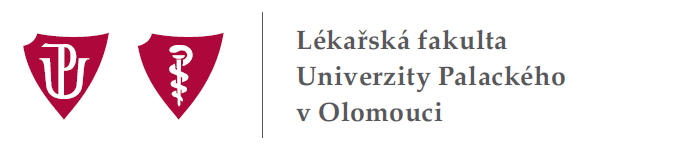 ZÁPIS č. 28/2016z porady vedení Lékařské fakulty Univerzity Palackého v Olomouci,která se konala dne 10. května 2016 v 14:00 hodin v pracovně děkana na TÚ LF UPSplněné úkoly:14/3 Provést namátkovou kontrolu přítomnosti studentů ve výuce s cílem zabránit současnému navštěvování dvou studijních předmětových bloků některými studenty pomocí falešného zápisu do karty studenta. Splněno. V dalších kontrolách bude pokračováno v průběhu akademického roku 2016/2017.19/5 Zajistit organizaci výběrových řízení vedoucích zaměstnanců na ÚMTM a Klinice anesteziologie, resuscitace a intenzivní medicíny (v případě KARIM ve spolupráci s FNOL). Splněno. Výběrové řízení na místo vedoucího zaměstnance KARIM proběhlo dne 10. 5. 2016, v případě vedoucích zaměstnanců na ÚMTM proběhne dne 24. 5. 2016.26/1 Zúčastnit se konference AMSE v Praze, která proběhne dne 7. 10. 2016. Proděkan prof. Ehrmann potvrdil svou účast na této konferenci a registrační poplatek byl zaplacen.26/4 Zaměstnancům LF UP rozeslat podrobné informace o možnosti zapojení fakulty do dalšího vzdělávání pracovníků UP. Splněno. 27/1 Kontaktovat náměstka ředitele FNOL Ing. Jaroslava Lhoťana v otázce osobního hodnocení účastníků Absolventského programu FNOL a LF UP. Splněno. Jednání v této záležitosti bude pokračovat.27/2 Informovat rektora UP prof. Mgr. Jaroslava Millera, M.A., Ph.D. a prorektora prof. Mgr. MgA. Víta Zouhara, Ph.D. o skutečnosti, že LF UP nemá připomínky k dokumentu týkajícího se nařízení vlády "o oblastech vzdělávání ve vysokém školství". Splněno.27/3 Předložit seznam všech projektových záměrů v rámci OP VVV a odeslat všechna témata za fakultu v termínu do 9. 5. 2016 prorektorce UP prof. RNDr. Jitce Ulrichové, CSc. a vedoucí VTP, Projektového servisu Mgr. Gabriele Pokorné. Splněno.Úkoly ke splnění:26/3 Vedoucím zaměstnancům fakulty rozeslat harmonogram stavebních prací v souvislosti s propojením potrubní pošty FNOL a LF UP.Z: proděkan doc. Modrianský28/1 Předložit podněty k přípravě nového Statutu UP v souvislosti s novelou zákona o vysokých školách.Z: členky a členové vedení LF UP28/2 Diskutovat otázku povinnosti zveřejňování všech smluv s Právním oddělením UP.Z: děkan a tajemnice LF UP28/3 Zajistit předání informace o školeních vedoucích zaměstnanců v oblasti bezpečnosti a ochrany zdraví při práci a požární ochrany.Z: tajemnice LF UP28/4 Předat podmínky přijímacího řízení pro akademický rok 2017/2018 místopředsedovi AS LF UP MUDr. Vladislavu Raclavskému, Ph.D. k projednání na AS LF UP dne 24. 5. 2016.Z: proděkanka prof. Kolářová28/5 Prezentovat návrhy projektů, které budou podány v rámci OP VVV, na jednání AS LF UP v úterý 24. 5. 2016 a současně na poradě s vedoucími zaměstnanci dne 31. 5. 2016.Z: proděkan doc. Modrianský28/6 Dohodnout s ředitelem FNOL doc. MUDr. Romanem Havlíkem, Ph.D. termín schůzky užšího vedení LF UP a FNOL. Jedním z bodů programu tohoto jednání budou přenosy z operačních sálů do posluchárny TÚ LF UP pro potřeby výuky.Z: děkan LF UP28/7 Požádat místopředsedu AS LF UP MUDr. Vladislava Raclavského, Ph.D. o zařazení navrhovaných bodů do programu jednání AS LF UP dne 24. 5. 2016.Z: děkan LF UP28/8 Předat ocenění za článek publikovaný v Biomedical Papers, ročník 158, 2014 „Hraběta J. et al. Histone deacetylase inhibitors in cancer therapy. A review. Biomed Pap Med Fac Univ Palacky Olomouc Czech Repub 2014, 158(2):161 – 169 doi. 10.5507/bp.2013.085“ na příštím zasedání Vědecké rady LF UP dne 9. 6. 2015.Z: děkan LF UP28/9 Zúčastnit se jednání Asociace děkanů lékařských fakult ČR, které se uskuteční dne 17. 5. 2016 v Hradci Králové.Z: děkan LF UP28/10 Zastoupit děkana LF UP na příští poradě vedení fakulty dne 17. 5. 2016.Z: proděkan prof. Papajík28/11 Zajistit zaslání opravené Výroční zprávy LF UP 2015 místopředsedovi AS LF UP MUDr. Vladislavu Raclavskému, Ph.D. k projednání a schválení na AS LF UP dne 24. 5. 2016.Z: proděkan prof. PapajíkAgenda děkana:Aktualizace Statutu UPDěkan LF UP požádal členky a členy vedení fakulty o podněty k přípravě nového Statutu UP. V souvislosti s novelou zákona o vysokých školách bude nutné aktualizovat Statut UP. Podněty z jednotlivých fakult je nutné odeslat do konce června 2016. Zákon o registru smluvDěkan LF UP připomenul, že od 1. 7. 2016 bude platit povinnost zveřejňování všech smluv, v jejichž rámci finanční plnění přesahuje 50 000,- Kč. Zákon o registru smluv bude nutné dodržovat, protože by mohlo dojít k sankcím a neplatnosti smluv. Děkan a tajemnice budou tuto otázku diskutovat s Právním oddělením UP.Další vzdělávání zaměstnanců UPDěkan poděkoval proděkankám prof. Sovové a prof. Kolářové za rozeslání informace o vzdělávacím modulu s názvem „Další vzdělávání zaměstnanců UP“, jehož druhý cyklus bude probíhat od poloviny září do konce roku 2016.Novela zákona č. 95/2004 Sb.Děkan LF UP informoval o novele zákona č. 95/2004 Sb., o podmínkách získávání a uznávání odborné způsobilosti a specializované způsobilosti k výkonu zdravotnického povolání lékaře, zubního lékaře a farmaceuta. V současné době je připravován pozměňovací návrh k tomuto zákonu, který byl připomínkován i ze strany lékařských fakult. Školení zaměstnancůDěkan LF UP obdržel informaci o školeních vedoucích zaměstnanců v oblasti bezpečnosti a ochrany zdraví při práci a požární ochrany, které přeposlal tajemnici LF UP k vyřízení.XLIX. ročník konference studentských vědeckých pracíDěkan připomenul, že dne 18. 5. 2016 se bude konat celofakultní konference SVOČ – viz následující odkaz: http://www.lf.upol.cz/skupiny/studentum/svoc/. Podmínky přijímacího řízení pro akademický rok 2017/2018Vedení LF UP projednalo a schválilo podmínky přijímacího řízení pro akademický rok 2017/2018. Tento materiál bude předán místopředsedovi AS LF UP MUDr. Vladislavu Raclavskému, Ph.D. k projednání na AS LF UP dne 24. 5. 2016 – viz příloha č. 1.Projekty OP VVVByly projednány návrhy projektů, které budou podány v rámci OP VVV – viz příloha č. 2. Děkan požádal proděkana doc. Modrianského o prezentaci těchto projektů na zasedání AS LF UP, které se bude konat dne 24. 5. 2016 a současně na poradě s vedoucími zaměstnanci dne 31. 5. 2016.Jednání užšího vedení FNOL a LF UPDěkan informoval, že požádá ředitele FNOL doc. MUDr. Romana Havlíka, Ph.D. o termín schůzky zástupců vedení LF UP a FNOL. Jedním z bodů programu budou přenosy z operačních sálů do posluchárny TÚ LF UP pro potřeby výuky.Program AS LF UPDěkan informoval vedení fakulty, že požádá místopředsedu AS LF UP MUDr. Vladislava Raclavského, Ph.D. o zařazení následujících bodů do programu jednání AS LF UP dne 24. 5. 2016:Schválení podmínek přijímacího řízení pro akademický rok 2017/2018 Ekonomika LF UP Výroční zpráva o hospodaření LF UP Výroční zpráva LF UP za rok 2015 OP VVVVědeckovýzkumná činnost na LF UPInformace děkanaOcenění článku publikovaného v Biomedical PapersPředsedkyně Redakční rady Biomedical Papers prof. RNDr. Jitka Ulrichová, CSc. předložila návrh na ocenění článku publikovaného v Biomedical Papers, ročník 158, 2014 „Hraběta J. et al. Histone deacetylase inhibitors in cancer therapy. A review. Biomed Pap Med Fac Univ Palacky Olomouc Czech Repub 2014, 158(2):161 – 169 doi. 10.5507/bp.2013.085“. Po projednání návrhu vedením LF UP bylo toto ocenění odsouhlaseno a bude předáno na příštím zasedání Vědecké rady LF UP dne 9. 6. 2015.Jednání Asociace lékařských fakult ČRDěkan LF UP oznámil, že dne 17. 5. 2016 se v Hradci Králové koná jednání Asociace lékařských fakult ČR. Tohoto jednání se děkan zúčastní a požádal proděkana prof. Papajíka, aby vedl příští poradu vedení LF UP.Různé:Prof. MUDr. Tomáš Papajík, CSc.Výroční zpráva o činnosti LF UP v roce 2015Schůzka ohledně Výroční zprávy LF UP 2015 proběhla dnešního dne a byly dohodnuty drobné změny a opravy. Opravená výroční zpráva bude zaslána místopředsedovi AS LF UP MUDr. Vladislavu Raclavskému, Ph.D.MUDr. Vladislav Raclavský, Ph.D.Akademický senát LF UPPodkladové materiály pro jednání AS LF UP, které se bude konat v úterý 24. 5. 2016 od 13.00 hodin ve Velké posluchárně TÚ LF UP, budou rozeslány senátorkám a senátorům.Ing. Jana ValíkováProjekty Operačního programu Vzdělávání pro konkurenceschopnost (OP VK)Tajemnice Ing. Valíková upozornila, že pokuty a penále z kontrol projektů OP VK budou účtovány na jednotlivá pracoviště, která projekt řešila. Příští porada vedení Lékařské fakulty Univerzity Palackého v Olomouci se uskuteční v úterý 17. května 2016 v 14:00 hodin v pracovně děkana na DLF UP, Hněvotínská 3. Z jednání se omluvili děkan prof. MUDr. Milan Kolář, Ph.D., proděkanka prof. MUDr. Eliška Sovová, Ph.D., MBA a proděkan doc. Mgr. Martin Modrianský, Ph.D. Jednání povede proděkan prof. MUDr. Tomáš Papajík, CSc.Zápis schválil: prof. MUDr. Milan Kolář, Ph.D.Zapsala: Ivana KlosováPříloha č. 1 a č. 2